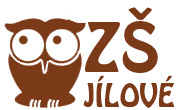 Základní škola Jílové, okres Děčín            příspěvková organizace407 01 Jílové, Školní ul. 287	             tel.: 739 434 221                email: zsjilovedc@zsjilovedc.czOZNÁMENÍ – volné místo ASISTENT/KA PEDAGOGAZákladní škola Jílové přijme asistentku pedagoga - úvazek 0,75 s nástupem ihned.Kontaktní adresa: reditel@zsjilovedc.cz.V Jílovém dne: 30.listopadu 2017Mgr. Markéta Kácová, ředitelka školy